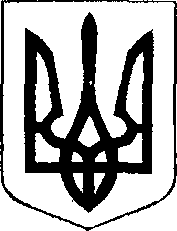 УКРАЇНАЧОРТКІВСЬКА  МІСЬКА  РАДА ТРИДЦЯТЬ	ШОСТА СЕСІЯ СЬОМОГО СКЛИКАННЯРІШЕННЯвід  16  березня 2018 року	№ 988м. ЧортківПро хід виконання міської Програми соціальної підтримки сімей, дітей та молоді на 2015 – 2017 роки у 2017 роціЗаслухавши інформацію директора центру соціальних служб для дітей, сім’ї та молоді міської ради Пліщука Р.П., про хід виконання міської Програми соціальної підтримки сімей, дітей та молоді на 2015 – 2017 роки у 2017 році, керуючись статтею 26, пп.1, п«а» статті 27 Закону України «Про місцеве самоврядування в Україні», міська радаВИРІШИЛА:Інформацію директора центру соціальних служб для дітей, сім’ї та молоді міської ради Пліщука Р.П. про хід виконання міської Програми соціальної підтримки сімей, дітей та молоді на 2015 – 2017 роки у 2017 році, взяти до відома.Центру соціальних служб для дітей, сім’ї та молоді міської ради покращити роботу щодо підтримки та соціального захисту сімей, що опинились в складних життєвих обставинах.Контроль за виконанням даного рішення покласти на заступника міського голови з питань діяльності виконавчих органів міської ради Тимофія Р.М. та постійну комісію міської ради з гуманітарних питань та соціального захисту громадян.Міський голова	Володимир ШМАТЬКО